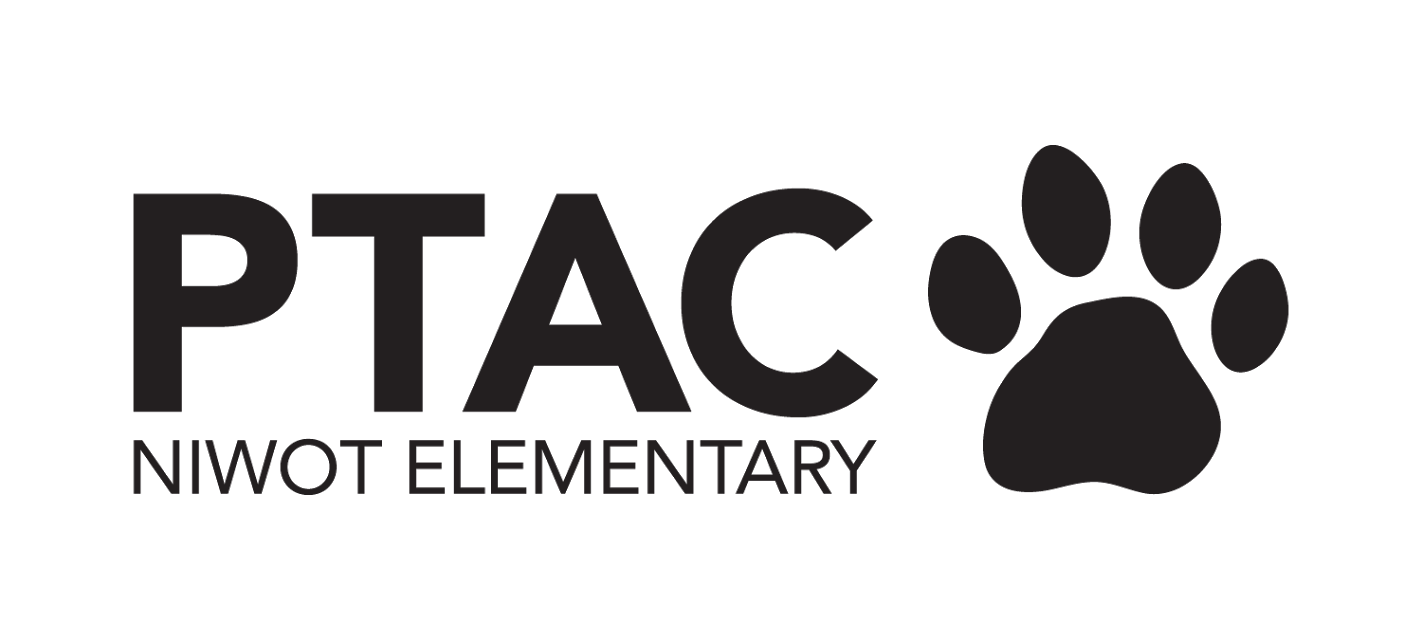 PTAC Agenda February 2023BOARD MEETING AgendaPrincipalUpdatesPresident ITEMS TO BE DISCUSSEDCougar Carnival Questions from Ashlee TalboltDate: May 12th, rain date May 19thNo spiritwear, MwebazaWill have games, inflatables, dunk tank, more food trucks (3), face paint & balloon, DJ, Ice treats truck - grind your own icePrize TablePrize table area bigger - maybe end games 15 mins early Add extra volunteer spacesUse cones to make linesMake different size bags for candy (simplify choices)Cake WalkMore this yearLast year there were really long lines at face painting - maybe more staff?No STILT person - try to bring in a different entertainment - like clowns/balloons people. Communications - Sarah - posters, etc….Vote: Can we charge 5 for a kid (anyone wanting prizes) and parents free? Email VoteVote:Sweet Cow or Dinoci? Find out price comparisonVote: Keep expenses approx. 6k, (similar to last year). Do you know what the custodian overtime costs were? Monet to checktreasurer@niwotptac.orghodgkinson_martha@svvsd.org2022 custodian fees were $350SET UP - need more volunteers, can we ask Nancy for earlier set up timeHigh School Mascots, Marching Band, Cheerleaders?Key Club - email to send to Sarah - high schoolers can run anything - games, etc		Drive Thru Career Fair			What do we need to do for this?		Volunteer Appreciation event			Ideas				Maybe plan happy hour				Coffee and donuts - for any volunteers		Suggestions for next year?			Maybe outside socializing	UPDATES	We will start working on the budget end of March	Could use some more volunteers to help the library weeding support.Training - with Kelly and someone from the district - Colleen, Monet, Sarah, etcEveryone has agreed to be on the Board next year, YAY! TreasurerFinancial statements through January 31, 2023 are posted to the websiteSurplus spend YTD = $6,401.38 Approved but not yet paid:$1,800 Square Skate$230 2nd grade concert shirtsPlaceholder requests:$500 recess equipment$200 art room suppliesDining for Dollars received YTD:Chipotle = $828.81Protos = $375Bad Daddy Burgers = $491.85Pending payments = Scholastic book fair taxes + Q2 paras (para check has not been deposited)VP Fundraising ITEMS TO BE DISCUSSEDUPDATESTalent Show: We have 57 acts this year including the opening act, teachers’ act, and the 5th grade act. This number may go down a bit as we get to Show Off #2 but overall great turnout of students!!!Maggie - I will send you an email details the banking needs for day-of ticket and flower sales. We will need Squares and cash change.We still need a few volunteers for dress rehearsal/performance on March 30-31.Dining For Dollars: raised $300 at Swaylo’s this month. Next one is March 9th at NoodlesCougar Carnival: helped Ashlee confirm facepainters (thx for deposit Maggie!) and photobooth vendors. Working on securing 3 savory, fast food trucks (pizza, taco + one other). Sarah - we need to talk marketing for this year’s event.March Madness Tournament of Books + Reading Challenge Feb 27 - March 31: helped Kelly define program components. This is going to be really fun for kids. Thank you Sarah for helping with graphics and newsletter!SecretaryITEMS TO BE DISCUSSEDUPDATESCommunications				ITEMS TO BE DISCUSSEDCommunications for Cougar Carnival and Tournament of BooksIs everyone seeing the Facebook posts? (been having some issues posting/creating events in our group)“Snow Day” email from NHS student - how to reply?UPDATESVolunteer CoordinatorUPDATESNext Meeting 